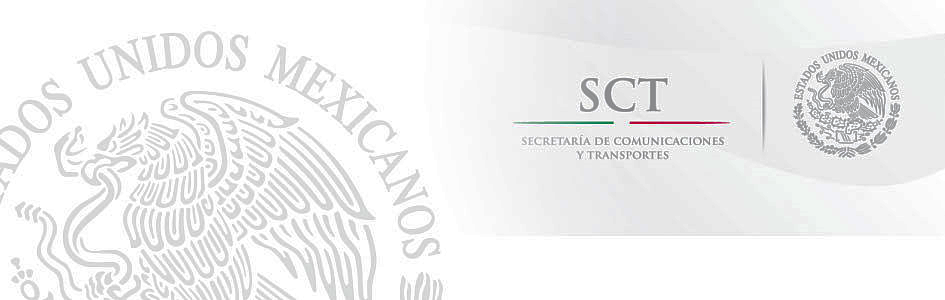 *NORMA para otorgar el Premio Nacional de Administración Pública.	**NORMA para el sistema de evaluación del desempeño de los servidores públicos de nivel operativoFECHAACTIVIDADRESPONSABLE23 de junio al 14 de julioDifusión de cápsulas informativas para participantes interesados en el PNAP 2014.*Numeral 9Comisión Evaluadoa(Diecto Geneal de Recusos Humanos en funciones de Secetaio Técnico)8 de julioInstalación de la Comisión Evaluadora para aprobación de Convocatoria y Calendario de Actividades del Premio Nacional de Administración Pública (PNAP). **Numeral 9.1.1Comisión Evaluadoa(Diecto Geneal de Recusos Humanos en funciones de Secetaio Técnico)10 al 14 de julio Difusión de la Convocatoria del PNAP. *Numeral 10Comisión Evaluadoa(Diecto Geneal de Recusos Humanos en funciones de Secetaio Técnico)15 al 21 de julioSe remite a la SFP la copia de la Convocatoria emitida y difundida en la SCT al PNAP.                                  *Numeral 10Comisión Evaluadoa(Diecto Geneal de Recusos Humanos en funciones de Secetaio Técnico)20 al 24 de julioLas Unidades Administrativas Responsables (UR) reciben a través de las áreas de Recursos Humanos las propuestas de trabajos al PNAP, por el propio interesado, por sus superiores jerárquicos, la representación sindical o por sus propios compañeros de trabajo.Unidad Administativa Responsable(Áea de Recusos Humanos)21 al 31 de julioRecibe propuestas de trabajos al PNAP, por parte de los administrativos de las unidades responsables.Comisión Evaluadoa(Diecto Geneal de Recusos Humanos en funciones de Secetaio Técnico) 3 al 7 de agostoAnálisis y evaluación de trabajos propuestos al PNAP. *Numeral 15Comisión Evaluadoa(Diecto Geneal de Recusos Humanos en funciones de Secetaio Técnico)19 al 21 de agostoSegunda Sesión de la Comisión Evaluadora para verificar avances del proceso.                                          **Numeral 9.2.10Comisión Evaluadoa(Diecto Geneal de Recusos Humanos en funciones de Secetaio Técnico)24 al 26 de agostoSe notifica a todos los participantes el nombre del (los) servidor(es) público(s) ganador(es) para representar a la SCT en el PNAP.*Numeral 19Comisión Evaluadoa(Diecto Geneal de Recusos Humanos en funciones de Secetaio Técnico)  A más tardar el 28 de agosto Se remite a la SFP por oficio el trabajo que representará a la SCT en el concurso del PNAP, el reporte total de los servidores públicos participantes, y en su defecto, comunicará que se declaró desierta la selección de candidato a postular al PNAP.                         *Numeral 8 y 20Comisión Evaluadoa(Diecto Geneal de Recusos Humanos en funciones de Secetaio Técnico)Antes del 20 de noviembreEntrega de recompensa al representante de la SCT al PNAP 2015. *Numeral 19Comisión Evaluadoa(A tavés de las Unidades Responsables de la SCT)1 al 11 de diciembreSe remite a la SFP informe de actividades efectuadas del candidato de la SCT al PNAP.*Numeral 24Comisión Evaluadoa(Diecto Geneal de Recusos Humanos en funciones de Secetaio Técnico)1 al 11 de diciembreTercera Sesión de la Comisión Evaluadora cierre.**Numeral 9.2.10Comisión Evaluadora(Director General de Recursos Humanos en funciones de Secretario Técnico)1 al 11 de diciembreSe publica en la página de Internet de la SCT el informe de actividades efectuadas del candidato postulado de la SCT al PNAP.                                                                                *Numeral 24Comisión Evaluadoa(Diecto Geneal de Recusos Humanos en funciones de Secetaio Técnico)Durante el mes de diciembreInscribir en el Libro de Honor, los nombres del personal que hubiese obtenido estímulos o recompensas.*Numeral 21Comisión Evaluadora(Director General de Recursos Humanos en funciones de Secretario Técnico)